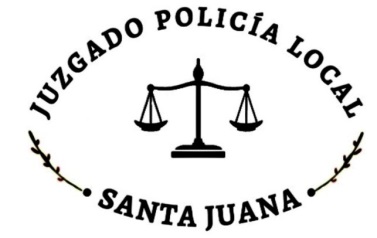 ACOMPAÑA DOCUMENTOS                               S.J.L DE POLICIA LOCAL DE SANTA JUANA           Yo _________________________________________ cédula de identidad N° _________________, en causa Rol N° ________________,  a US., con respeto digo:Que vengo a acompañar en la presente causa los siguientes documentos:1.-  ______________________________________________________________2.-  ______________________________________________________________3.- ______________________________________________________________4.-  ______________________________________________________________5.-  ______________________________________________________________6.- ______________________________________________________________POR TANTO,RUEGO A US., tenerlos por acompañados en la forma legal correspondiente.                                                                                       ______________________                                                                                                         FIRMA     